PHOENIXDATASOLUTION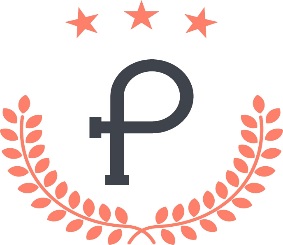 NAME  	        FULL ADDRESS	  SEX		D.O.B		EDUCATION 	                                                                                                                 
OCCUPATION	HOW DO YOU KNOW ABOUT US? :    LANGUAGES KNOWN    EMAIL ID                                CONTACT NUMBER	ALTERNATE NUMBER	JOB PLANSDEPOSIT AMOUNT	 FROM A/C NO            DEPOSIT DATE 	A/C HOLDER NAME  YOUR BANK ACCOUNT DETAILS FOR GETTING WEEKLY PAYMENT:- ACCOUNT NO	A/C HOLDER	BANK NAME	BRANCH NAME	IFSC CODE	
Terms &conditions:Not submission in the given 2 day’s time projected rejected..Not submission of all 20 pages projected rejected..Above Below 85% errors out of 20 pages projected rejected..Any conversion software used projected rejected..If project user comes to any one of project rejected then the deposited amount will not refund, and not received any other projects.Before joining, the company has explained each and every aspect about the projectdetailI have also understand and I accept all the instructions, terms &and conditions of Phoenix data solution									SIGNATUREUPLOAD YOUR PHOTO